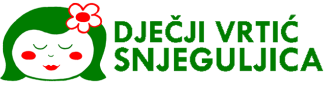 BožeStarcaJurićeva 58OIB: 57406517854Tel: 051/ 639-696 ; 092/ 28 55 389Fax: 051/ 639-668e- mail: barbara.drezga@ri.t-com.hrKLASA:  402-01//21-01/13-02                   UR.BROJ: 2170/01-54-09/06-12-01Rijeka,  24.06.2021.Predmet: Ekonomska cijena za pedagošku 2021./2022. godinu Planiranje ekonomske cijene temeljem predviđanja ukupnih mjesečnih troškova na bazi ukupnog broja  polaznika u  dvije (2)  mješovite vrtićke odgojno- obrazovne skupine ustrojene u matičnom i područnom objektu. Izračun i strukturu  ekonomske cijene  specificirali smo  sukladno članku 42.  Državnog pedagoškog standarda predškolskog odgoja i naobrazbe  (NN 63/08. i 90/10.), što obuhvaća  slijedeće vrste troškova:a)  Izdatke za radnike, i to:                                                 mjesečno       godišnje
–  bruto plaće ………………………………………   44.839,49 x 12 = 538.073,88
–  naknade i materijalna prava radnika…………….     4.032,00  x12  =   48.384,00b)  Prehranu djece……………………………………23.237,40 x12=  278.848,82
c)  Uvjete boravka djece, i to: 
–  materijalni izdaci…………………………………… 4.230,89 x 12 = 50.770,78–  energija i komunalije……………………………….  2.494,02  x 12 =29.928,24–  tekuće održavanje objekata i opreme………………  3.341,17  x 12 =40.094,05d)  Nabavu namještaja i opreme……………………… 3.397,93 x 12 = 40.775,13e)  Nabavu sitnog materijala………………………….. 2.472,09 x 12 = 29.125,10         ukupni troškovi…………………………………..88.000,00 x 12 = 1.056.000,00    Ekonomska cijena za pedagošku 2021./2022.  godinu  iznosila bi  2.200,00 kn, a izračunata je na bazi ukupnih mjesečnih -god.troškova za 40-tero djece.(1.056.000,00 : 40 djece:12 =2.200,00 kn) .Podaci o vrtiću:Adresa vrtića:Bože Starca Jurićeva 58OIB:57406517854Ime i prezime osobe ovlaštene za potpisivanje Ugovora: Barbara DrezgaE-mail adresa: 1.barbara.drezga@ri.t-com.hr                        2.dvsnjeguljicari@gmail.comIBAN računVrtića u OTP banci: HR0624070001100166379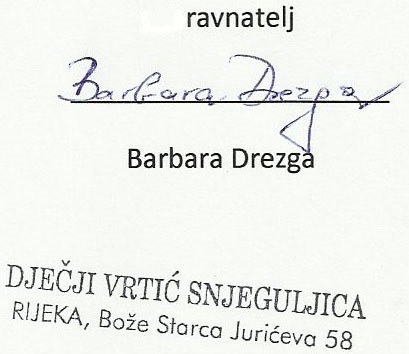 